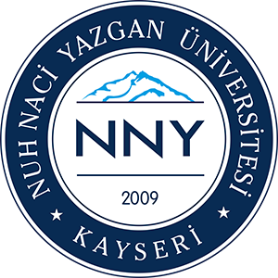 T.C.NUH NACİ YAZGAN ÜNİVERSİTESİÖĞRENCİ İŞLERİ DAİRE BAŞKANLIĞIDOKÜMAN KODUÖİDB – F-27T.C.NUH NACİ YAZGAN ÜNİVERSİTESİÖĞRENCİ İŞLERİ DAİRE BAŞKANLIĞIYAYIN TARİHİ08.2014CEZA ALAN ÖĞRENCİ FORMUSAYFASayfa 1 / 1CEZA ALDIĞI FAKÜLTE/ENSTİTÜ         :BÖLÜM/ANA BİLİM DALI                           :SOYADI                                                            :ADI                                                                    :DOĞUM TARİHİ (Gün-Ay-Yıl)                    :DOĞUM YERİ                                                 :BABA ADI                                                        :MEZUN OLDUĞU ORTA ÖĞRETİM KURUMUNUN AÇIK ADRESİ                     :ÜNİVERSİTEYE KAYIT YILI                     :ÖSYM BAŞVURMA NUMARASI (TC.KİMLİK NO)                                          :İŞLENEN SUÇ                                                 :BİR ÖNCE VERİLEN CEZA (VARSA)       :--VERİLEN CEZA                                             :YÜKSEKÖĞRETİM KURUMLARI ÖĞRENCİ DİSİPLİN YÖNETMELİĞİNİN İLGİLİ MADDE VE FIKRASI                      :CEZANIN BAŞLAMA VE BİTİŞ TARİHİ  :CEZANIN VERİLDİĞİ YÖNETİM KURULU KARARI VE SAYISI                     :                                                            